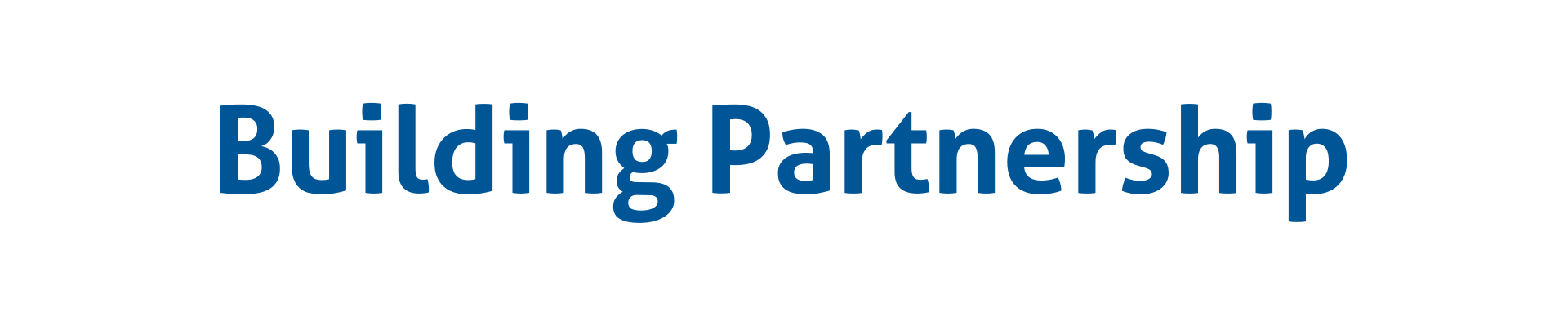 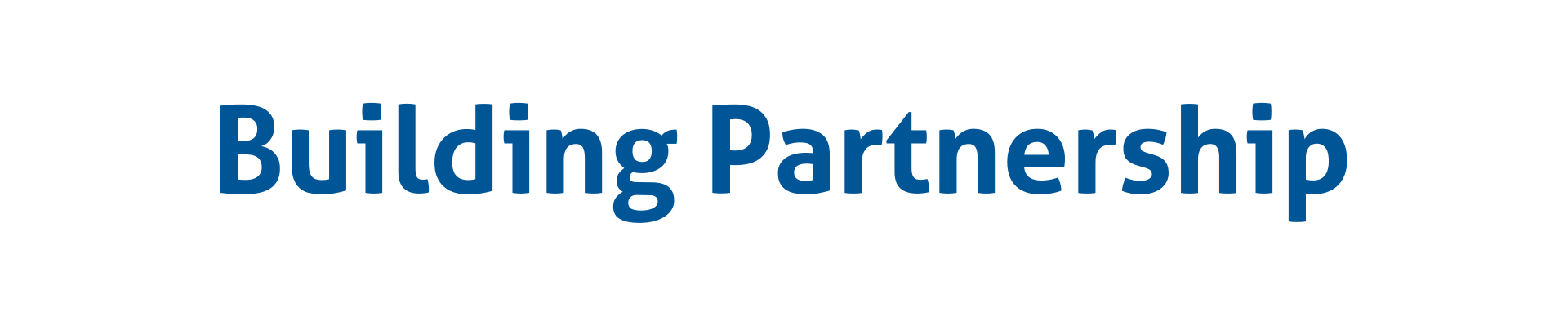 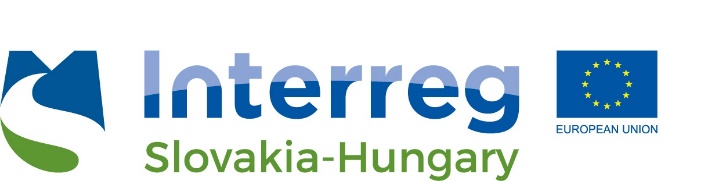 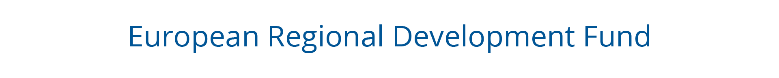 Projekt ID: SKHU/1601/4.1/150Projekt cím: Cross-border network cooperation of stakeholders in herbal industryProjekt rövid cím: HerbalandSAJTÓKÖZLEMÉNYKÖZZÉTÉTELRE 2017. december 7. / AZONNALI KÖZZÉTÉTELREMediális kapcsolat: Gabri Rudolf, nvtmagyarhaz@gmail.com A Nagykapos és Vidéke Társulás sajtótájékoztatót tart a „Cross-border network cooperation of stakeholders in herbal industry“ című projekt keretén belül 2017. december 11.,10.00 órai kezdettel a Nagykaposi Magyar Közösségi Házban. A projekt az Interreg V-A Szlovákia-Magyarország Együttműködési Program keretében valósul meg az Európai Regionális Fejlesztési Alap és a Szlovák Köztársaság állami költségvetése támogatásával valamint a projekt partnerek önerő hozzájárulásával.Gabri Rudolf, a Nagykapos és Vidéke Társulás elnöke, a sajtótájékoztatón bemutatja a projektet, a projekt partnereket, a tevékenységeket és a projekt céljait. A projekt fő partnere a Nemzetstratégiai Kutatóintézet, Budapest, Magyarország. További partnerek: Rába-Duna-Vág Korlátolt Felelősségű Európai Területi Társulás, Tatabánya, Magyarország; Regionális Fejlesztési Ügynökség, Komárno, Szlovákia és a Nagykapos és Vidéke Társulás, Veľké Kapušany, Szlovákia.A projekt megvalósítása 2017. június 1-jén kezdődött és 2018. szeptember 30-ig tart.A projekt célja a magyar-szlovák határtérség gyógynövényes piacának feltérképezése, helyzetének elemzése, ennek alapján határon átívelő szaktanácsadási és képzési hálózat létrehozása továbbá a gyógynövényes ágazat jövedelmezőségének javítása, a hátrányos helyzetű határtérség foglalkoztatási és jövedelemszerzési lehetőségeinek bővítése. A projekt megvalósítása a gyógynövény-piac feltérképezésével kezdődik a szlovák-magyar határmenti térségben. Az összegyűjtött adatok alapján elkészül egy átfogó tanulmány, amelyet a projekt létrehozott honlapján teszünk közzé. Interaktív portál jön létre a weboldalon, hogy segítse az egyének, a vállalkozások találkozását a nonprofit gyógynövényekkel foglalkozó társulásokkal és emberekkel. A gyógynövénytermesztés területén működő kizárólagos kereskedők a portálon közzé tehetik a kínálatukat és keresletüket. A projekt vezető partnere oktatási anyagokat fejleszt ki az oktatók számára és a projekt weboldalán közzéteszi azt. Elkészülnek gyógynövényekkel kapcsolatos tájékoztató kiadványok valamint a gyógynövények előfordulását bemutató térkép is. A projekt végrehajtása során 15 workshop kerül megrendezésre a gyógynövényi ipar szereplőinek bevonására, akiket oktatnak és javítják helyzetüket a munkaerőpiacon. A workshopokat a gyógynövényipar vezető szakemberei fogják vezetni.Ezen kívül két olyan információs pont jön létre a projekten belül, amely tájékoztatást nyújt a gyógynövény-iparról és annak szereplőiről, valamint a célzott határokon átívelő együttműködés lehetőségeiről. Az információs pontok helyei Komárno és Veľké Kapušany.A sajtóközlemény tartalma nem feltétlenül tükrözi az Európai Unió hivatalos álláspontját. További információért kérjük keresse:Gabri Rudolfot, a Nagykapos és Vidéke Társulás elnökétE-mail: nvtmagyarhaz@gmail.comMobil: +421908989421Web: www.nvt-magyarhaz.eu